Peter TestTestweg 123, 51060 KölnM 11425 1425 / M peter@test.com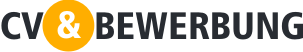 Transport A-ZZ. Hd.: Peter HoffmannDatum 00.00.0000Kraftfahrer für internationales Transportunternehmen von Fracht und PaketenIhr vollendetes Konzept in Verbindung mit Ihrem Erscheinungsbild nach außen und den an Ihre Kraftfahrer gestellten Anforderungen passt zu meinen Kernwerten hinsichtlich Ehrlichkeit, Präzision und Berufsstolz. Daher bewerbe ich mich für die Stelle als Ihr neuer Kraftfahrer.Ich habe den Führerschein Klasse B, C, einen EU-Führerschein sowie Erfahrung bei der Zustellung von Speisen an Rentner und Behinderte in der Kommune. Hierfür ist eine gute Planung der Route nötig, um sicherzustellen, dass sämtliche Kunden die Speisen zum vereinbarten Zeitpunkt erhalten. Ich bin flexibel und habe nichts gegen lange Arbeitstage.Ich werde alles tun, um mich für eine Anstellung bei Ihnen zu qualifizieren und hoffe, dass meine Fähigkeit zur Planung, das Interesse am freundlichen und korrekten Service gegenüber Kunden auf Deutsch und Englisch sowie die Ausführung meiner Arbeit gemäß Ihren Anweisungen bei Ihrer Auswahl ins Gewicht fallen.Mein Lebenslauf ist dieser Bewerbung beigefügt. Der Nachweis eines Strafregisters ohne Einträge, Führerschein und Empfehlungen können zu einem persönlichen Gespräch mitgebracht werden.Ich freue mich, von Ihnen zu hören.Mit freundlichen GrüßenPeter Test